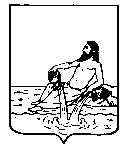 ГЛАВА ВЕЛИКОУСТЮГСКОГО МУНИЦИПАЛЬНОГО РАЙОНАВОЛОГОДСКОЙ ОБЛАСТИПОСТАНОВЛЕНИЕ16.12.2021			  	        г. Великий Устюг	   	                                  № 75О поощренииПОСТАНОВЛЯЮ:1. За профессионализм, многолетний добросовестный труд, личный вклад в социально-экономическое развитие Великоустюгского муниципального районанаградить Почетной грамотойГлавы Великоустюгского муниципального районаКоптяеву Светлану Витальевну, повара кафе «Гостиный дворик» индивидуального предпринимателя Глазачева Юрия Зосимовича;Ржанникову Ольгу Игоревну, оператора АЗС № 68 общества с ограниченной ответственностью «Лузская нефтебаза»;Рябечкову Надежду Ивановну, самозанятого;Сверлову Светлану Анатольевну, повара 4 разряда муниципального унитарного предприятия «Комбинат школьного питания»;Черняева Анатолия Ивановича, водителя автомобиля 6 разряда производственного отделения «Великоустюгские электрические сети» Вологодского филиала публичного акционерного общества «Россети Северо-Запад»;Эноярви Зинаиду Анатольевну, техника 2 категории службы механизации и транспорта производственного отделения «Великоустюгские электрические сети» Вологодского филиала публичного акционерного общества «Россети Северо-Запад»;объявить БлагодарностьГлавы Великоустюгского муниципального районаПахолкову Андрею Александровичу, заместителю главного инженера производственного отделения «Великоустюгские электрические сети» Вологодского филиала публичного акционерного общества «Россети Северо-Запад»;Шиловскому Александру Егоровичу, инженеру 2 категории службы подстанций производственного отделения «Великоустюгские электрические сети» Вологодского филиала публичного акционерного общества «Россети Северо-Запад»;поощрить Благодарственным письмомГлавы Великоустюгского муниципального районаБатакову Ирину Владимировну, старшего продавца магазина ТД «Альбион» индивидуального предпринимателя Дыбова Бориса Павловича.2. За многолетний добросовестный труд, активную общественную деятельность и личный вклад в социально-экономическое развитие Великоустюгского муниципального района наградить Почетной грамотойГлавы Великоустюгского муниципального районаКалининскую Веру Анатольевну, жительницу деревни Морозовица сельского поселения Трегубовское;Коробанова Владимира Ивановича, жителя деревни Благовещенье сельского поселения Марденгское;Сорокину Анну Анатольевну, жительницу села Васильевское сельского поселения Красавинское;Удачину Людмилу Евгеньевну, жительницу деревни Щекино сельского поселения Трегубовское;Уварову Татьяну Анатольевну, жительницу деревни Аристово сельского поселения Заречное. 3. За профессионализм, добросовестный труд, значительный   вклад в социально-экономическое и культурное развитие Великоустюгского муниципального районанаградить Почетной грамотойГлавы Великоустюгского муниципального районаКишкина Сергея Альбертовича, руководителя администрации городского поселения «Город Великий Устюг».4. За большой личный вклад в военно-патриотическое воспитание молодёжи, организацию и проведение научно-исследовательских и поисковых работ по увековечиванию памяти погибших защитников Отечестваобъявить БлагодарностьГлавы Великоустюгского муниципального районаДурапову Николаю Васильевичу, директору Вологодской региональной общественной организации «Великоустюгский поисковый отряд «Память». 5. За профессионализм, добросовестный труд, личный вклад в дело по охране здоровья населения Великоустюгского муниципального районапоощрить Благодарственным письмомГлавы Великоустюгского муниципального районаРеутову Елену Владимировну, уборщика производственных и служебных помещений монопрофильного отделения для госпитализации и лечения пациентов с диагнозом «новая коронавирусная инфекция COVID-19» бюджетного учреждения здравоохранения Вологодской области «Великоустюгская центральная районная больница». 6. За профессионализм, личный вклад в развитие электроснабжения и теплоснабжения   Великоустюгского муниципального района и в связи с профессиональным праздником – Днём энергетика работников   общества с ограниченной ответственностью «Электротеплосеть» наградить Почетной грамотойГлавы Великоустюгского муниципального районаЛобанова Юрия Анатольевича, начальника района электрических сетей;Верховинского Константина Борисовича, мастера участка;Притчина Алексея Николаевича, электромонтера по ремонту и монтажу кабельных линий; объявить БлагодарностьГлавы Великоустюгского муниципального районаБерезнякову Александру Петровичу, технику-инспектору;Боровинскому Сергею Анатольевичу, слесарю по ремонту оборудования топливоподачи;Соколову Алексею Борисовичу, электромонтёру оперативно-выездной бригады;Гелунову Сергею Александровичу, электромонтёру оперативно-выездной бригады;Круглову Антону Анатольевичу, агенту по снабжению;Красавцеву Андриану Юрьевичу, мастеру участка;Шарыпову Александру Анатольевичу, мастеру участка. 7. За профессионализм, личный вклад в развитие электроснабжения и теплоснабжения   Великоустюгского муниципального района и в связи с профессиональным праздником – Днём энергетика работников филиала государственного энергетического, энергоснабжающего и электрораспределительного предприятия Вологодской области «Вологдаоблкоммунэнерго» в городе Красавино наградить Почетной грамотойГлавы Великоустюгского муниципального районаНикитина Андрея Николаевича, машиниста-обходчика по турбинному оборудованию 5 разряда;объявить БлагодарностьГлавы Великоустюгского муниципального районаБелавину Игорю Сергеевичу, машинисту энергоблока 7 разряда;Бушковскому Николаю Юрьевичу, машинисту энергоблока 7 разряда;Верховцеву Дмитрию Георгиевичу, машинисту-обходчику по турбинному оборудованию 5 разряда;Горбовскому Сергею Вениаминовичу, электрогазосварщику 5 разряда;Замалдинову Тагиру Мидхатовичу, машинисту (кочегару) котельной 2 разряда;Просвиркину Александру Валентиновичу, машинисту энергоблока 7 разряда;Стрекаловскому Андрею Валентиновичу, слесарю по ремонту оборудованию тепловых сетей 5 разряда. 8. За профессионализм, личный вклад в развитие электроснабжения и теплоснабжения   Великоустюгского муниципального района и в связи с профессиональным праздником – Днём энергетика работников   общества с ограниченной ответственностью «Красавинские электротеплосети»объявить БлагодарностьГлавы Великоустюгского муниципального районаПавлову Вячеславу Анатольевичу, электромонтёру по ремонту и монтажу кабельных линий 5 разряда;Синюшкину Анатолию Алексеевичу, слесарю-ремонтнику 4 разряда. 9. За профессионализм, добросовестный труд, большой личный вклад в социально – экономическое развитие  Великоустюгского муниципального  района  и в связи с профессиональным праздником – Днём энергетикаобъявить БлагодарностьГлавы Великоустюгского муниципального районаКисляковской Вере Михайловне, диспетчеру общества с ограниченной ответственностью Управляющая компания «МастерДом»;Протасовой Алле Евгеньевне, инженеру сектора по работе с юридическими лицами Великоустюгского территориального отделения общества с ограниченной ответственностью «Северная сбытовая компания».10. За безупречный многолетний труд, профессионализм, высокие производственные показатели и значительный вклад в развитие предприятия и народного художественного промысла «северная чернь» и в связи с празднованием Дня «Северной черни» и 89-летием со дня образования Закрытого акционерного общества «Великоустюгский завод «Северная чернь» работников Закрытого акционерного общества «Великоустюгский завод «Северная чернь»наградить Почетной грамотойГлавы Великоустюгского муниципального района Пестовникова Сергея Васильевича, столяра 6 разряда экспериментального участка;объявить БлагодарностьГлавы Великоустюгского муниципального районаДикмареву Сергею Владимировичу, подсобному рабочему ремонтно-строительного участка;Зорину Сергею Витальевичу, гальванику 3 разряда подразделения гальваника и обезжировка;Черепановой Елене Николаевне, граверу 4 разряда подразделения гравировка;Шильниковской Татьяне Михайловне, граверу 5 разряда подразделения гравировка;поощрить Благодарственным письмомГлавы Великоустюгского муниципального районаКарелину Ольгу Александровну, чернильщика ювелирных и художественных изделий 5 разряда подразделения чернение;Коробейникова Виктора Анатольевича, слесаря-инструментальщика (с выполнением обязанностей термиста) 6 разряда инструментального участка;Раздрогова Владимира Михайловича, ювелира-монтировщика 5 разряда подразделения монтировка;Трезвонову Анну Алексеевну, чернильщика ювелирных и художественных изделий 5 разряда подразделения чернение;Чегодаеву Татьяну Сергеевну, гравера 5 разряда подразделения гравировка;Шемякинскую Елену Владимировну, гравера 5 разряда подразделения гравировка;Шестакову Людмилу Сергеевну, художника;Шорохову Ольгу Николаевну, чернильщика ювелирных и художественных изделий 5 разряда подразделения чернение. 11. За профессионализм, многолетний добросовестный труд, личный вклад в систему социальной защиты населения и в дело воспитания детей-сирот и детей, оставшихся без попечения родителейнаградить Почетной грамотойГлавы Великоустюгского муниципального районаПаншину Ольгу Николаевну, психолога бюджетного учреждения социального обслуживания для детей-сирот и детей, оставшихся без попечения родителей, Вологодской области «Великоустюгский центр помощи детям, оставшимся без попечения родителей».12. За профессионализм, многолетний добросовестный труд, а также в связи с профессиональным праздником – Днём спасателя Российской Федерации, работников 27 пожарно-спасательной части по охране г. Великий Устюг им. Героя Советского Союза Н.И. Меркурьева 5 пожарно-спасательного отряда федеральной противопожарной службы Государственной противопожарной службы Главного управления МЧС России по Вологодской областипоощрить Благодарственным письмомГлавы Великоустюгского муниципального районаАрхипова Николая Александровича, водителя автомобиля (пожарного);лейтенанта внутренней службы Бушковского Егора Алексеевича, начальника караула;младшего сержанта внутренней службы Заслоновского Юрия Михайловича, старшего инструктора по вождению пожарной машины – водителя;Рябинина Сергея Николаевича, пожарного. 13. За профессионализм, многолетний добросовестный труд, а также в связи с профессиональным праздником – Днём спасателя Российской Федерациинаградить Почетной грамотойГлавы Великоустюгского муниципального районамайора внутренней службы Корякина Дмитрия Валерьевича, заместителя начальника отдела надзорной деятельности и профилактической работы по Великоустюгскому району управления надзорной деятельности и профилактической работы Главного управления МЧС России по Вологодской области;поощрить Благодарственным письмомГлавы Великоустюгского муниципального районастаршего лейтенанта внутренней службы Жгилёва Данила Эдуардовича, инспектора отдела надзорной деятельности и профилактической работы по Великоустюгскому району управления надзорной деятельности и профилактической работы Главного управления МЧС России по Вологодской области.14. За профессионализм, многолетний добросовестный труд, а также в связи с профессиональным праздником – Днём спасателя Российской Федерацииобъявить БлагодарностьГлавы Великоустюгского муниципального районаНестерову Виталию Авенировичу, спасателю 2 класса бюджетного учреждения защиты в чрезвычайных ситуациях Вологодской области «Аварийно – спасательная служба Вологодской области, ПСО (поисково-спасательного отряда) города Великий Устюг;поощрить Благодарственным письмомГлавы Великоустюгского муниципального районаЧебыкина Руслана Сергеевича, спасателя Российской Федерации бюджетного учреждения защиты в чрезвычайных ситуациях Вологодской области «Аварийно – спасательная служба Вологодской области, ПСО (поисково-спасательного отряда) города Великий Устюг.15. За профессионализм, многолетний добросовестный труд, большой личный вклад в развитие предприятия работников общества с ограниченной ответственностью «Северодвинец-Лес»наградить Почетной грамотойГлавы Великоустюгского муниципального районаСтонкус Альгирдаса Станислововича, сортировщика материалов   и изделий из древесины;объявить БлагодарностьГлавы Великоустюгского муниципального районаЛесихину Сергею Владимировичу, водителю автомобиля; Соловьеву Николаю Николаевичу,  трактористу;поощрить Благодарственным письмомГлавы Великоустюгского муниципального районаЕфимовского Николая Валентиновича, водителя автомобиля;Сверкунова Эдуарда Юрьевича, сортировщика материалов и изделий из древесины.16. За профессионализм, многолетний добросовестный труд, ответственное отношение к исполнению должностных обязанностей и личный вклад в социально-экономическое развитие Великоустюгского муниципального района объявить БлагодарностьГлавы Великоустюгского муниципального районаКузнецовой Юлии Витальевне, начальнику отдела государственного казенного учреждения Вологодской области «Областное казначейство» по городу Великий Устюг. 17. За профессионализм,   добросовестный труд, значительный   вклад в сферу кадастровой и землеустроительной деятельности Великоустюгского муниципального района работников общества с ограниченной ответственностью «Базис»поощрить Благодарственным письмомГлавы Великоустюгского муниципального районаБалуева Дмитрия Алексеевича, водителя автотранспортного отдела;Гарманову Анастасию Владимировну, ведущего специалиста отдела кадастровых   и камеральных работ;Животова Дмитрия Николаевича, специалиста 1 категории отдела инженерных изысканий;Уланову Валентину Анатольевну, специалиста 1 категории отдела кадастровых   и камеральных работ.18. За многолетний добросовестный труд и личный вклад в развитие сферы предоставления государственных и муниципальных услуг Великоустюгского муниципального района объявить БлагодарностьГлавы Великоустюгского муниципального районаПолицинской   Анне Геннадьевне, документоведу 1 категории   службы по работе с клиентами муниципального бюджетного учреждения «Многофункциональный центр предоставления государственных и муниципальных услуг Великоустюгского муниципального района»;поощрить Благодарственным письмомГлавы Великоустюгского муниципального районаРешетникову Екатерину Викторовну, администратора    службы по работе с клиентами муниципального бюджетного учреждения «Многофункциональный центр предоставления государственных и муниципальных услуг Великоустюгского муниципального района».19. За профессионализм, добросовестный труд, большой личный вклад в развитие библиотечного дела Великоустюгского муниципального районаобъявить БлагодарностьГлавы Великоустюгского муниципального районаВепрёвой Маргарите Валериановне, библиотекарю отдела обслуживания читателей муниципального казённого учреждения культуры «Великоустюгская межпоселенческая централизованная библиотечная система». 20. За профессионализм, многолетний добросовестный труд, личный вклад в развитие системы образования Великоустюгского муниципального районанаградить Почетной грамотойГлавы Великоустюгского муниципального районаБарболина Николая Алексеевича, грузчика муниципального бюджетного дошкольного образовательного учреждения «Детский сад № 6 “Дюймовочка”»;Ермолину Татьяну Николаевну, младшего воспитателя муниципального бюджетного дошкольного образовательного учреждения «Детский сад № 2 «Чебурашка»;Пахневу Жанну Александровну, учителя начальных классов муниципального бюджетного общеобразовательного учреждения «Гимназия с углублённым изучением отдельных предметов»;Суркову Светлану Валерьевну, экономиста бюджетного профессионального образовательного учреждения Вологодской области «Великоустюгский многопрофильный колледж»;объявить БлагодарностьГлавы Великоустюгского муниципального районаЛебедевой Наталье Викторовне, повару бюджетного профессионального образовательного учреждения Вологодской области «Великоустюгский многопрофильный колледж»;поощрить Благодарственным письмомГлавы Великоустюгского муниципального районаБелозерову Юлию Александровну, заместителя директора по воспитательной работе муниципального бюджетного общеобразовательного учреждения «Гимназия с углублённым изучением отдельных предметов»;Гундакову Ирину Николаевну, повара бюджетного профессионального образовательного учреждения Вологодской области «Великоустюгский многопрофильный колледж»;Дурягину Наталью Борисовну, кладовщика муниципального бюджетного дошкольного образовательного учреждения Детский сад № 5 “Буратино”.Глава Великоустюгского муниципального района		                                                 А.В. Кузьмин